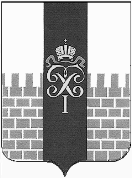 МЕСТНАЯ АДМИНИСТРАЦИЯ МУНИЦИПАЛЬНОГО ОБРАЗОВАНИЯ ГОРОД ПЕТЕРГОФ_____________________________________________________________________________ПОСТАНОВЛЕНИЕот    «     24 »   ноября        2016 г.	                                                                                           № 121      В соответствии с Бюджетным  кодексом  Российской Федерации, Положением о бюджетном процессе в муниципальном образовании город Петергоф, Постановлением местной администрации муниципального образования город Петергоф  № 150 от 26.09.2013 года  «Об утверждении  Положения о Порядке разработки, реализации и оценки эффективности муниципальных программ и о Порядке  разработки и реализации ведомственных целевых программ и  планов по непрограммным расходам местного бюджета МО  город Петергоф», местная администрация муниципального образования город  ПетергофПОСТАНОВЛЯЕТ:1. Внести в постановление местной администрации муниципального образования город Петергоф от 31.12.2015 № 240  «Об утверждении Плана мероприятий, направленных на решение вопроса местного значения по непрограммным расходам местного бюджета муниципального образования г. Петергоф на 2016 «Обустройство, содержание и уборка территорий детских и спортивных площадок; выполнение оформления к праздничным мероприятиям на территории муниципального образования город Петергоф» с изменениями от 26.10.16 г. (далее – План мероприятий) изложив Приложение № 2-10 к  Плану мероприятий в редакции согласно Приложению №1к настоящему постановлению. 2. Постановление вступает  в  силу  с  момента  его официального опубликования.3. Контроль  за исполнением  настоящего постановления оставляю за собой.Глава местной администрациимуниципального образования город Петергоф                                                                         А.В.Шифман         Расчет стоимости на изготовление, доставку и установку оборудования на детскую площадку по адресу: г.Петергоф, ул. Бородачева,д.10 Главный специалист ОГХ                              Л.Г.Ярышкина«О внесении изменений в постановление местной администрации муниципального образования город Петергоф от 31.12.2015 № 240 «Об утверждении Плана мероприятий, направленных на решение вопроса местного значения по непрограммным расходам местного бюджета муниципального образования город Петергоф на 2016 «Обустройство, содержание и уборка территорий детских и спортивных площадок; выполнение оформления к праздничным мероприятиям на территории муниципального образования город Петергоф» (с изменениями от 26.10.16 г.)Приложение № 1  к Постановлениюот  _________№ ________                                       Приложение №2-10                                      к плану мероприятий                                         Утверждаю                        Глава МА МО г. Петергоф                      _____________ А.В.Шифман№ п\пНаименование услугЕд.изм.Кол-воСтоимость,  руб.( в т.ч.НДС)1Детский  спортивный комплексшт.150400,002Счеты со столикамишт.18386,55Итого:58786,55